令和6年度　在職者訓練受講申込書次のとおり、在職者訓練の受講を申し込みます。　　　　記入日　　　　　　　年　　　月	 日※⑧について：青年部も含みます。所属組合のない場合は「なし」と記入（注意）・製陶業に従事している方で、訓練日程の全てに出席が可能な方が対象です。・枠内すべて必ず記入してください。記入がない場合は受付できない場合があります。・申込書は募集期間内に校に持参して頂くか、Eメールで申し込んでください。なお、Eメールにて申込された方には、申込時のアドレスに受付完了のEメールを返信します。返信がない場合は、募集締切日の翌日の午前中までに問い合わせてください。また、迷惑メール対策等で、ドメイン指定受信を設定の方は、ドメイン@pref.kyoto.lg.jpが受信できるように設定してください。・講座ごとに、次の順により優先で受講して頂くこととしています。　①勤務先が組合所属の方　②京都府在住または勤務の方　③受講歴なしの方　④①～③に該当しない方　なお、申込が定員枠を上回る場合は、抽選で受講者を決定します。・受講の可否については、募集期間終了後に、申込をされた方全員に電話で連絡します。（個人情報については、京都府個人情報保護条例に基づいて取り扱います）①講　　座　　名①講　　座　　名申込者（ふりがな）②氏　　　名申込者（ふりがな）②氏　　　名申込者③住　　　所〒申込者④昼間連絡先　電話番号勤務先⑤勤務先名勤務先⑥市区町村名勤務先⑦勤務形態（自営業含む）期間の定めなし　　　　　期間の定めあり勤務先※⑧所属組合名⑨受　講　履　歴⑨受　講　履　歴あり　　　　　　　　　　なし京都府立陶工高等技術専門校　Tel　075-561-2943　　　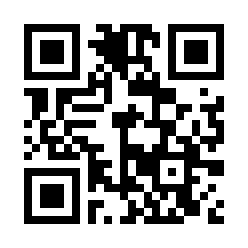 Email　tokgs-k@pref.kyoto.lg.jp　　　　　　　　　　　　　　　　　　　　　　　　　　    Email QRコード